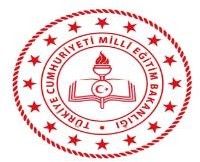 Başvuru esnasında yukarıda belirtilen belgelerin dışında belge istenmesi, eksiksiz belge ile başvuru yapılmasına rağmen hizmetin belirtilen sürede tamamlanmaması veya yukarıdaki tabloda bazı hizmetlerin bulunmadığının tespiti durumunda ilk müracaat yerine ya da ikinci müracaat yerine başvurunuz.İlk Müracaat Yeri İsimUnvan Adres Telefon FaksE-Posta: Okul Müdürlüğü	İkinci Müracaat Yeri:  İSMAİL DAĞ	İsim:  Okul Müdürü	Unvan:  Malkoç Mah. Kızılay Cad. No 76 Gönen 10900 BALIKESİR	Adres:  0 266 762 07 30	Telefon:  	Faks: 739751@meb.k12.tr	: İlçe Milli Eğitim Müdürlüğü: METİN ERBAY: İlçe Milli Eğitim Müdürü: Kurtuluş Mah. Yılmaz Yücetürk Cad. No 1/B 10900 Gönen BALIKESİR: 0 266 762 39 97, 0 266 762 53 68: 0 266 762 11 19T.C. BALIKESİR VALİLİĞİMİLLİ EĞİTİM MÜDÜRLÜĞÜ OKUL/KURUM HİZMET STANDARTLARIT.C. BALIKESİR VALİLİĞİMİLLİ EĞİTİM MÜDÜRLÜĞÜ OKUL/KURUM HİZMET STANDARTLARIT.C. BALIKESİR VALİLİĞİMİLLİ EĞİTİM MÜDÜRLÜĞÜ OKUL/KURUM HİZMET STANDARTLARIT.C. BALIKESİR VALİLİĞİMİLLİ EĞİTİM MÜDÜRLÜĞÜ OKUL/KURUM HİZMET STANDARTLARIT.C. BALIKESİR VALİLİĞİMİLLİ EĞİTİM MÜDÜRLÜĞÜ OKUL/KURUM HİZMET STANDARTLARIMEHMET AKİF ERSOY İLKOKULU MÜDÜRLÜĞÜ HİZMET STANDARTLARIMEHMET AKİF ERSOY İLKOKULU MÜDÜRLÜĞÜ HİZMET STANDARTLARIMEHMET AKİF ERSOY İLKOKULU MÜDÜRLÜĞÜ HİZMET STANDARTLARIMEHMET AKİF ERSOY İLKOKULU MÜDÜRLÜĞÜ HİZMET STANDARTLARIMEHMET AKİF ERSOY İLKOKULU MÜDÜRLÜĞÜ HİZMET STANDARTLARISIRA NOHİZMETİN ADIBAŞVURUDA İSTENEN BELGELERBAŞVURUDA İSTENEN BELGELERHİZMETİN TAMAMLANMA SÜRESİ(EN GEÇ)1İlkokul Öğrenim Belgesine veya DiplomasınıZamanında Alamayan, Kaybeden ve Yok Olanlara Belge Düzenlenmesi1-Veli dilekçe3 İŞ GÜNÜ1İlkokul Öğrenim Belgesine veya DiplomasınıZamanında Alamayan, Kaybeden ve Yok Olanlara Belge Düzenlenmesi2-Savaş,sel, deprem, yangın ve benzeri nedenlerle okul kayıtlarının yok olması hâlinde, belgesini3 İŞ GÜNÜ1İlkokul Öğrenim Belgesine veya DiplomasınıZamanında Alamayan, Kaybeden ve Yok Olanlara Belge Düzenlenmesikaybedenlere öğrenim durumunu kanıtlaması şartı ile belge düzenlenebilir.3 İŞ GÜNÜ2İlkokul ve AnasınıflarındaÖğrenim Gören Öğrencilerin Nakillerinin Yapılması1-Veli dilekçe30 DAKİKA2İlkokul ve AnasınıflarındaÖğrenim Gören Öğrencilerin Nakillerinin Yapılması2-Şehit, harp malülü ve muharip gazi çocukları, özel eğitim ihtiyacı olan çocukların durumlarını gösteren30 DAKİKA2İlkokul ve AnasınıflarındaÖğrenim Gören Öğrencilerin Nakillerinin Yapılmasıbelge30 DAKİKA2İlkokul ve AnasınıflarındaÖğrenim Gören Öğrencilerin Nakillerinin Yapılması3-Okul çalışanı olduğunu gösteren belge30 DAKİKA2İlkokul ve AnasınıflarındaÖğrenim Gören Öğrencilerin Nakillerinin Yapılması4-Anne babanın çalıştığını gösteren belge30 DAKİKA2İlkokul ve AnasınıflarındaÖğrenim Gören Öğrencilerin Nakillerinin YapılmasıVeli, durumuna uygun belge ile başvuruda bulunmalıdır.30 DAKİKA3Sınavla Kayıt Yapılması1-Veli dilekçe7 İŞ GÜNÜ3Sınavla Kayıt Yapılması(Yurtdışında bulunma, tutuklu olma, oturduğu yerde okul bulunmaması ve sağlık nedeniyle okula7 İŞ GÜNÜ3Sınavla Kayıt Yapılmasıgidemeyen çocuklar için başvuru yapılabilir.)7 İŞ GÜNÜ4İlkokul Öğrencilerinin Sınıf Yükseltmelerinin Yapılması1-Veli dilekçe15 İŞ GÜNÜ4İlkokul Öğrencilerinin Sınıf Yükseltmelerinin Yapılması(Başvurular okulun açıldığı ilk bir ay içinde yapılmalıdır.)15 İŞ GÜNÜ5İlkokullarda Kayıt Erteleme1-Dilekçe15 İŞ GÜNÜ5İlkokullarda Kayıt Erteleme2-Ram raporu15 İŞ GÜNÜ5İlkokullarda Kayıt Erteleme(69,70,71 veli dilekçesiyle kayıt erteleme)15 İŞ GÜNÜ6Öğrenim Belgesi Verilmesi1-Dilekçe30 DAKİKA6Öğrenim Belgesi VerilmesiÖğrenimine devam eden öğrenciler için öğrencinin veya velisinin sözlü talepte bulunması yeterlidir.30 DAKİKA7lkokul ile Anasınıfı Öğrenci Aday ve Kesin Kayıt, Anasınıflarında Ücretsiz Kayıt Yapılması1-Dilekçe30 DAKİKA7lkokul ile Anasınıfı Öğrenci Aday ve Kesin Kayıt, Anasınıflarında Ücretsiz Kayıt Yapılması2-Başvuru Formu30 DAKİKA7lkokul ile Anasınıfı Öğrenci Aday ve Kesin Kayıt, Anasınıflarında Ücretsiz Kayıt Yapılması3-Nüfus cüzdanı aslı veya fotokopisi30 DAKİKA7lkokul ile Anasınıfı Öğrenci Aday ve Kesin Kayıt, Anasınıflarında Ücretsiz Kayıt Yapılması4-Acil durumlarda başvuru formu30 DAKİKA7lkokul ile Anasınıfı Öğrenci Aday ve Kesin Kayıt, Anasınıflarında Ücretsiz Kayıt Yapılması5-Sözleşme30 DAKİKA7lkokul ile Anasınıfı Öğrenci Aday ve Kesin Kayıt, Anasınıflarında Ücretsiz Kayıt Yapılması6-Şehit, harp malülü ve muharip gazi çocukları olduğunu gösteren belge30 DAKİKA7lkokul ile Anasınıfı Öğrenci Aday ve Kesin Kayıt, Anasınıflarında Ücretsiz Kayıt Yapılması(66-68 aylık çocuklar için, velilerinin isteği üzerine dilekçe ile 1. sınıfa kayıtları yapılabilir. Acil durum30 DAKİKA7lkokul ile Anasınıfı Öğrenci Aday ve Kesin Kayıt, Anasınıflarında Ücretsiz Kayıt Yapılmasıbaşvuru formu ve sözleşme anasınıflarında kesin kayıt esnasında doldurulacaktır.30 DAKİKA7lkokul ile Anasınıfı Öğrenci Aday ve Kesin Kayıt, Anasınıflarında Ücretsiz Kayıt YapılmasıŞehit, harp malülü ve muharip gazi çocukları için 10/1 oranında ücretsiz kayıt yapılacaktır.)30 DAKİKA8Anasınıfları ve İlkokullarda Çocuk Kulüpleri İçin Başvuruların Alınması1-Dilekçe15 İŞ GÜNÜ8Anasınıfları ve İlkokullarda Çocuk Kulüpleri İçin Başvuruların Alınması2-Kayıt formu15 İŞ GÜNÜ8Anasınıfları ve İlkokullarda Çocuk Kulüpleri İçin Başvuruların Alınması3-Acil durumlarda başvurulacak kişiler formu15 İŞ GÜNÜ8Anasınıfları ve İlkokullarda Çocuk Kulüpleri İçin Başvuruların AlınmasıKayıt ve formu ve acil durumlarda başvurulacak kişiler formu, başka okuldan okulumuz çocuk kulübüne kayıt yaptıracak anasınıfı öğrencileri için istenilecektir.15 İŞ GÜNÜ9İlkokulurda Sınıf Tekrarı İsteği Başvurusunun Yapılması1-Veli dilekçesi3 İŞ GÜNÜ10Öğrenci İzin İsteği1-Veli dilekçesi15 DAKİKA11Anasınıfı Ücret İadesinin Yapılması1-Veli dilekçesi3 İŞ GÜNÜ